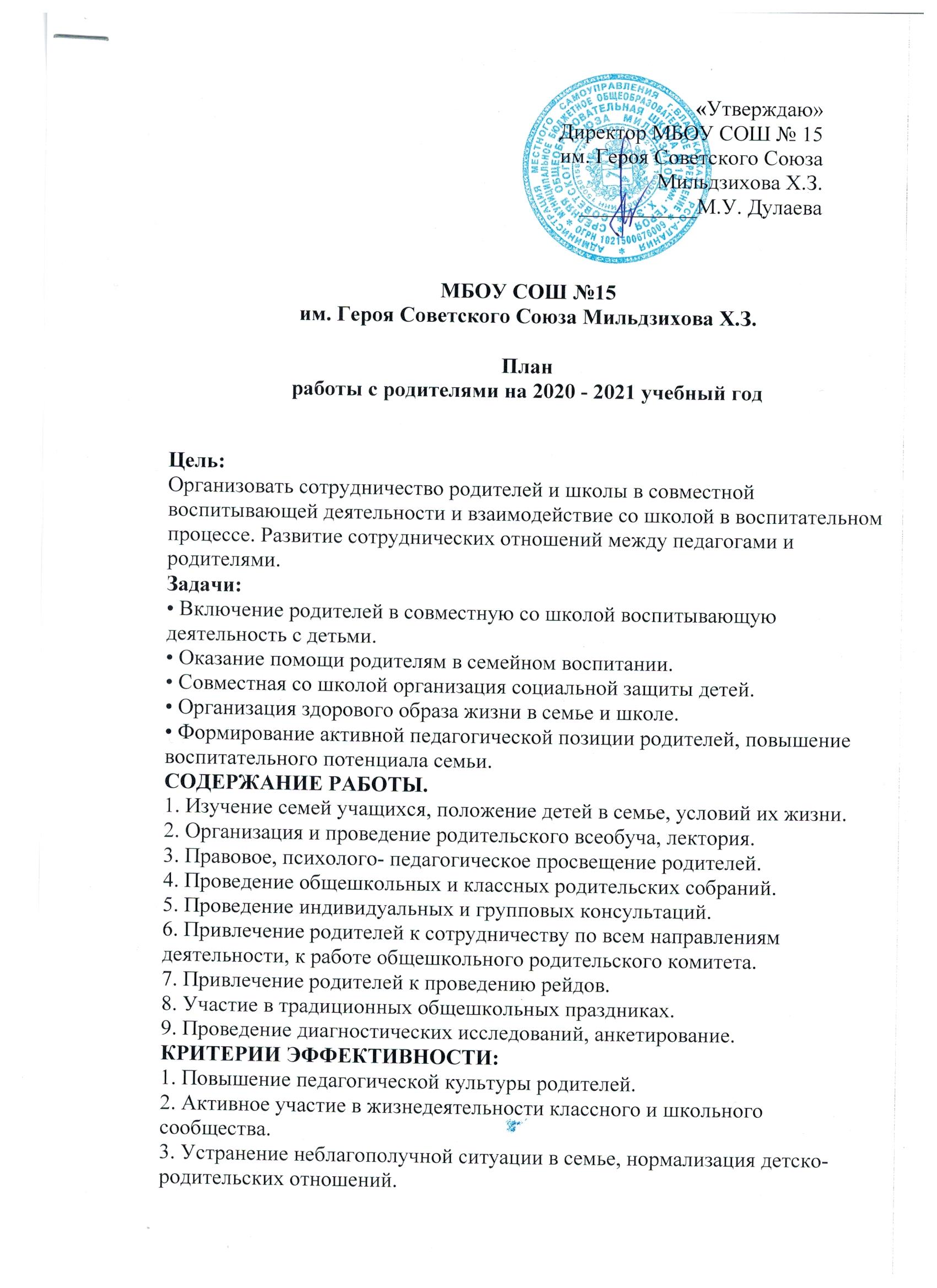 4. Результативность совместной профилактической работы по предупреждению правонарушений.5. Совершенствование форм взаимодействия школа – семья.МероприятияСрокиОтветственные Изучение семей учащихся, положение в семье,  условий их жизниСентябрь – май Классные руководителиОбследование материально – бытовых условий вновь прибывших семейСентябрь, октябрьКлассные руководителиРейды:« Неблагополучная семья»« Подросток»В течение годаИнспектор ПДН Повышение психолого- педагогических, нравственно- правовых знаний для родителейВ течение годаПедагог- психологКлассные руководители Заместитель директора по ВРОзнакомление родителей с нормативно правовой базой школы В течение годаКлассные руководителиПосещение по месту жительства детей, находящихся под опекойСентябрь, декабрь 
 май Классные руководителиПосещение по месту жительства детей, состоящих на различных видах профилактического учета В течение годаПедагог- психологКлассные руководители Заместитель директора по ВР, инспектор ПДНЛекторий для родителей 7-9 классов «Особенности переходного возраста, Профилактика нервных срывов , утомляемости , курения, других вредных привычекНоябрь- декабрьПедагог- психологКлассные руководителиБеседа для родителей 1- 9 классов «Профилактика детского травматизма, правила безопасного поведения в школе и дома»декабрьЗаместитель директора по ВР учитель ОБЖ , инспектор ГИБДДЛекторий для родителей 5- 9 классов «Ответственность перед  законом, что необходимо знать детям и родителям»февральКлассные руководители Заместитель директора по ВР,инспектор ПДНРодительское собрание « Безопасное лето»майКлассные руководители Заместитель директора по ВР,инспектор ПДНПроведение общешкольных и классных родительских собраний В течение годаЗаместитель директора по ВР  Классные руководители Родительское собрание « особенности экзаменационной кампании»ФевральапрельЗаместитель директора по УВР  Классные руководителиПедагог- психологПроведение индивидуальных и групповых консультаций В течение годаЗаместитель директора по УВР  Классные руководителиПедагог- психолог«Обязанности родителей по воспитанию, обучению . содержанию несовершеннолетних детей»В течение годаЗаместитель директора по ВР  Классные руководители